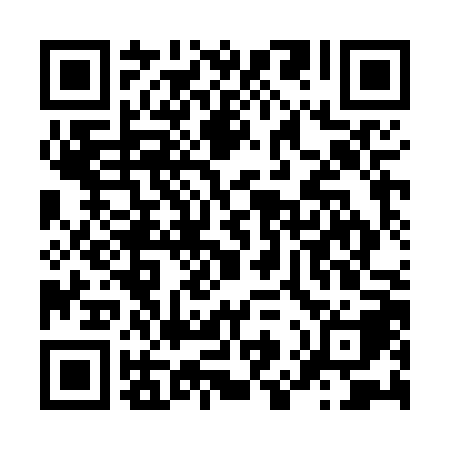 Ramadan times for Kairouan, TunisiaMon 11 Mar 2024 - Wed 10 Apr 2024High Latitude Method: Angle Based RulePrayer Calculation Method: Tunisian Ministry of Religious Affairs Asar Calculation Method: ShafiPrayer times provided by https://www.salahtimes.comDateDayFajrSuhurSunriseDhuhrAsrIftarMaghribIsha11Mon5:115:116:3612:303:516:246:247:4912Tue5:095:096:3412:293:516:256:257:5013Wed5:085:086:3312:293:526:266:267:5114Thu5:075:076:3112:293:526:276:277:5215Fri5:055:056:3012:283:526:276:277:5216Sat5:045:046:2912:283:536:286:287:5317Sun5:025:026:2712:283:536:296:297:5418Mon5:015:016:2612:283:536:306:307:5519Tue4:594:596:2412:273:546:316:317:5620Wed4:584:586:2312:273:546:326:327:5721Thu4:564:566:2112:273:546:336:337:5822Fri4:554:556:2012:263:556:336:337:5923Sat4:534:536:1912:263:556:346:348:0024Sun4:514:516:1712:263:556:356:358:0125Mon4:504:506:1612:253:566:366:368:0226Tue4:484:486:1412:253:566:376:378:0327Wed4:474:476:1312:253:566:386:388:0428Thu4:454:456:1112:253:566:386:388:0529Fri4:444:446:1012:243:576:396:398:0630Sat4:424:426:0912:243:576:406:408:0731Sun4:404:406:0712:243:576:416:418:081Mon4:394:396:0612:233:576:426:428:092Tue4:374:376:0412:233:586:426:428:103Wed4:364:366:0312:233:586:436:438:114Thu4:344:346:0112:233:586:446:448:125Fri4:324:326:0012:223:586:456:458:136Sat4:314:315:5912:223:586:466:468:147Sun4:294:295:5712:223:596:476:478:158Mon4:284:285:5612:213:596:476:478:169Tue4:264:265:5512:213:596:486:488:1710Wed4:244:245:5312:213:596:496:498:18